Általános információk:Tanterv:	Építőművész alapképzési szak Tantárgy neve:	belső terek építészete 1.Tantárgy kódja:			  EPB024MN-GY-01Szemeszter:	4Kreditek száma:	5A heti órák elosztása:	0/4/0Értékelés:	félévközi jegy (f)Előfeltételek:	n.e.Tantárgy felelős:	Dr. Borsos Ágnes, habil. egyetemi docens	Iroda: 7624 Magyarország, Pécs, Boszorkány u. 2. B-327	E-mail: agnesborsos@mik.pte.hu	Munkahelyi telefon: +36 72 503650/23840Oktatók: 	Dr. Rétfalvi Donát, habil. egyetemi docens	Iroda: 7624 Magyarország, Pécs, Boszorkány u. 2. B-327	E-mail: retfalvi@mik.pte.hu	Munkahelyi telefon: +36 72 503650/23840	Dr. Borsos Ágnes, habil. egyetemi docens	Iroda: 7624 Magyarország, Pécs, Boszorkány u. 2. B-327	E-mail: agnesborsos@mik.pte.hu	Munkahelyi telefon: +36 72 503650/23840TárgyleírásA „Belső terek építészete“ nevű tárgy, a belsőépítészeti szakterületre fókuszál és egészen az építészet műfaji határáig jut el. Ennél a határnál az építészeti design, az ipari designnal találkozik, kezet fognak, majd elválnak egymástól.A hallgatók egy adott kis léptékű építészeti tér belső terének, tereinek arculatát, designját és berendezési tárgyait tervezik meg. A komplexitás, átfogó gondolkodás elsajátítása, valamint az építészet és belsőépítészet szakmai határainak elkülönítése a tantárgy feladata. Oktatás céljaA belsőépítészeti tervezés módszerének, alapelveinek elméleti és gyakorlati elsajátítása. Nagy hangsúlyt fektetve az ergonómiára, a designra, formakultúra fejlesztésére, a csomóponti kialakításokra és a megvalósíthatóságra. A műszaki ábrázolás (rajzi és térbeli) és modellezés technikai fejlesztése és a terv prezentálás gyakorlása. Tantárgy tartalmaA szemeszter egy építészeti tér belsőépítészeti szempontból történő feldolgozását foglalja magába. A feladat meghatározását írásos tervezési program képezi (melléklet, amely ezen tematikával együtt értelmezendő), rajzi mellékletek, alaprajzok, metszetek nélkül. A feladat megoldása során az általánosnak mondható folyamat, amely a nagyobb összefüggések felől halad a részletek felé, megfordul, a részletekből indulva a nagyobb összefüggések felé tart. A berendezési tárgyak, asztal-szék, ágy-szekrény, fürdőkád-wc, ergonómiai jellemzőiből, méretrendjéből indul, az ezekből berendezhető funkcionális egységek, konyha, szoba, fürdőszoba terveken át jut el a rendeltetési egységek összerendezése által létrejövő, működő lakásig, alaprajzokig, metszetekig. A feladat a belsőépítészeti tervezés komplexitását hangsúlyozza, rávilágít arra, hogy a belsőépítészeti terv kvalitása nem egymásmellé rendezett értékek halmaza, hanem egymásra épülő értékek összefüggésrendszerében, áthatásában rejlik. A szemeszter folyamán a hallgatók elsajátítják a belsőépítészeti ábrázolás, szabadkézi, kézi szerkesztéses és számítógépes alapjait, technikáját. A terveken felül különböző léptékű munka és végleges makettek készülnek.A feladatok, követelmények kiadása a tematika szerint történik, melyek az előadás anyagaival, segédletekkel egyetemben a tantárgy Neptun Meet Street felületére feltöltésre kerülnek. A tantárgyhoz kapcsolódó információk ugyancsak ezen a felületen lesznek elérhetőek.Számonkérési és értékelési rendszereA tantárgy felvételével, követelményrendszerével, teljesítésével, a hallgató szorgalmi-, vizsga- és záróvizsga időszak kötelező teendőivel kapcsolatban minden esetben a Pécsi Tudományegyetem érvényben lévő Szervezeti és Működési Szabályzatának 5. számú melléklete, a Pécsi Tudomány egyetem Tanulmányi és Vizsgaszabályzata (TVSZ) az irányadó.A félév sikeres befejezésének feltétele az aktív órai jelenlét, a feladatok határidőre való elkészítése, bemutatása, az alaki és formai követelmények betartása.A tantárgy félévközi jeggyel zárul. A félév zárása a 15. héten történik. A gyakorlati foglalkozásokon való igazolt jelenlét a tematikában rögzített aktuális munkarész bemutatásával történik! A gyakorlatvezetők jelenléti ívet/ konzultációs lapot vezetnek, megjelent, valamint nem jelent meg/ nem készült bejegyzéssel. A félév során a hallgató munkájáról két alkalommal ad számot vizuális prezentáció keretében a tantárgyat oktatók szakmai zsűrije előtt.Az értékelés GO-NO GO rendszerben zajlik (jól megfelelt és elfogadásra került, megfelelt és elfogadásra került, nem felelt meg és elutasításra került). A GO (megfelelt) prezentációk pontozással kerülnek értékelésre az alábbiak szerint:1.ciklus		Prezentáció tartalma		20 pPrezentáció eszközök 		10 p						2.ciklusPrezentáció tartalma		50 p	Precentációs eszközök				20 p		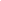 Megszerezhető maximum pont		100p89 p	 – 100 p 	100%  	A (5, jeles,excellent,sehr gut) 77 p	 – 88 p 	88%	B (4, jó, good, gut) 66 p	 – 76 p 	76% 	C (3, közepes, avarage, befriedigend) 55 p	 – 65 p 	65% 	D (2, elégséges, satisfactory, genügend) 0 p 	– 54 p 	54% 	F (1, elégtelen, fail, ungenügend) Az aláírás megszerzésének a feltétele, hogy mind a két ciklus elfogadásra kerüljön. Az 1. beadáson valamilyen okból be nem mutatott/adott munka a hiányzás igazolása mellett az 1. beadást követő első órarendi alkalommal pótlandó! A nem elfogadott prezentáció(k) a vizsgaidőszak első két hetében egy alkalommal a tantárgyfelelős által kihirdetett helyen és időpontban javíthatók a TVSZ szerint.15. hét – aláírás megszerzése (I/N): 	-akinek hiányzása eléri a 30 %-ot (bármely okból, igazoltan vagy a	nélkül), nem teljesítette a félévet, pótlásra javításra nem jogosult	-ha 2 db GO, akkor I, tehát aláírás, majd osztályzás (1,2,3,4,5)	-ha van NO-GO, akkor N, tehát aláírás megtagadva 	és javítás, pótlás a vizsgaidőszak első két hetébenV1 (16.hét) - aláírás megszerzése (I/N):	-ha GO, akkor I, tehát aláírás, majd osztályzás. 	-ha NO-GO, akkor N, tehát nem teljesítette a tantárgyat,	a tantárgyat egy következő szemeszterben újra fel kell venni. – félévközi jegy (1,2,3,4,5)	-ha a jegy 1, a tantárgy nem teljesült, a tantárgyat egy 	következő szemeszterben újra fel kell venni. Kötelező irodalomÓrai jegyzetek, segédletek, kiosztott mintapéldákKaesz Gyula, Ismerjük meg a bútorstílusokatModern Interior Design. Prága 2008. Loft PublicationsJudith Miller, Stílus és forma – Az iparművészet képes enciklopédiája. 2007. Geopen KiadóBarcza Dániel, Csanák Edit, Fülöp József, Hegyi Ibolya, KallóAngéla, Kondor Edit, Magyari Márton, Nagy Péter, Szentirmai Zsuzsanna, Szilágyi Klára, Takács Nóra, Tatár Péter, Térformálás tárgyformálás 1. Budapest 2007. Hungarian Edition Terc Kft.Barcza Dániel, Csanák Edit, Fülöp József, Hegyi Ibolya, KallóAngéla, Kondor Edit, Magyari Márton, Nagy Péter, Szentirmai Zsuzsanna, Szilágyi Klára, Takács Nóra, Tatár Péter, Térformálás tárgyformálás 2. Budapest 2007. Hungarian Edition Terc Kft.Barcza Dániel, Csanák Edit, Fülöp József, Hegyi Ibolya, KallóAngéla, Kondor Edit, Magyari Márton, Nagy Péter, Szentirmai Zsuzsanna, Szilágyi Klára, Takács Nóra, Tatár Péter, Térformálás tárgyformálás 3. Budapest 2007. Hungarian Edition Terc Kft.Alexander von Vegesack, Thonet – Hajlítottfa- és csővázas bútorok. Budapest 2009, Cser KiadóRostás Péter Bútorművészet Magyarországon 1800 -1850. Budapest 2012 Budapesti Történeti MúzeumSlézia József, Kortárs magyar formatervezés 2000-2013. Budapest 2014. Designtrend Kiadói és Szolgáltató Kft.Timothy Samara, A grafikai tervezés kézikönyve – Elemek, összefüggések és szabályok. Budapest 2015. Scolar KiadóAlice Twemlow: Mire jó a grafikai tervezés?. Budapest 2008. Scolar KiadóHazai folyóiratok : Új Magyar Építőművészet; Átrium, Oktogon, Alaprajz., Metszet Külföldi folyóiratok: Oktatási módszerA tantárgy folyamatos kommunikáción alapszik az oktatók és a hallgatók között. Módszer:1. folyamatos konzultáció órarendi időben a részletes tantárgyi programban meghirdetett tanmenet szerint2. önálló munka órarendi időben a részletes tantárgyi programban meghirdetett féléves tanmenet szerint3. önálló otthoni munka 4. önálló kutatás, adatgyűjtés, elemzés5. önálló konzultáció a tárgy oktatóitól független szakemberek bevonásávalRészletes tantárgyi program és követelményekMetodika és szempontrendszer:A hallgatók problémafeldolgozási módszere a valóságos tervezési folyamatot modellezi (komplex probléma szemlélet = funkció-szerkezet-forma párhuzamos vizsgálata), ugyanakkor leképezi az egyetemi szintű oktatás akadémiai jellegét is (kutató-elemző munka).Cél a csapatmunka erősítése, az ebben rejlő előnyök (több szem többet lát) kiaknázása, különös tekintettel arra, hogy az egyén felelőssége (saját terv kell, hogy készüljön) ne változzon csapat-felelősségé. A csapatmunka tehát a ciklus „1” -„2” fázisok esetében az önálló munka közös megvitatását jelenti. A féléves tervezési feladatok feldolgozása során a következő két fázison kell végig menniük a hallgatóknak a konzulensekkel együtt:Tervezési feladat egy lakótér tervezése:A lakótér két fő számára készül és a következő berendezési tárgyakat kell elhelyezni benne (sem többet, sem kevesebbet) :1 db wc csésze, 1 db mosdó, 1 zuhany, 1 mosógép, 1 mosogató medence, 1 konyhapult szekrénnyel 60×60 cm, 1 tűzhely sütővel, 1 hűtő, 1 asztal, 2 szék, 2 ágy (fekvőfelület: 90×200/fő), szekrény (60×60×200 cm/fő).Ezen berendezési tárgyak felhasználásával, elrendezésével lakóteret kell tervezni, az alábbi két kritérium figyelembe vételével: a legkisebb alapterületen, az elérhető legnagyobb komforttal.A félév során óráról órára skicceket, rajzokat és minden órára munkamaketett kell hozni!1. ciklus feladat formai és alaki minimum követelményei:Beadandó:_ Előtanulmány A3-as füzetben - vagy a konzulens által meghatározott formátuban_ A belső térre készített vázlattervek,a kísérleti tervezés koncepcionális feldolgozása A/3-as füzetben:Minimum tartalom:vizsgálati szempontokat, kiindulási pontokat bemutató ábrasorok, tervrajzokkoncepciókat bemutató ábrasorok, tervrajzoktömegvázlatok kísérleti témodellek választható léptékbenmoodboardok leírás formaképzésre, anyaghasználatra vonatkozóanergonómiai és anyagtani analízisek szükséges számbanalaprajz m 1:50metszetek, falnézetek m 1:50látványtervek min: 3 db2. ciklusVégleges féléves terv A bizottság külön értékeli a beadott munkánál:A koncepció terv minőségét és helyességét.A prezentáció feldolgozottságát, külalakját, és grafikai minőségét.Az értékelés „GO” - „NO GO” rendszerben zajlik. (jól megfelelt és elfogadásra került, megfelelt és elfogadásra került, nem felelt meg és elutasításra került). A félév teljesítéshez a munkáknak mindkét értékelési szempontból „GO” kategóriába kell esnie. A „NO-GO” munkák a vizsgaidőszakban egyszer javíthatók, pótolhatóak: a 16. héten.2. ciklus feladat formai és alaki minimum követelményei:Féléves tervezési feladat tablóiMintatabló kerül kiosztásra a félév soránMinimum tartalom:vizsgálati szempontokat, kiindulási pontokat bemutató ábrasorok, tervrajzokkoncepciókat bemutató ábrasorok, tervrajzok(javított, vagy jóváhagyott az 1.ciklus alapján)tömegvázlatok leírás formaképzésre, anyaghasználatra vonatkozóanergonómiai és anyagtani analízisek szükséges számbanalaprajz m 1:20bútorozási terv m 1:20burkolati terv m1:20álmennyezeti terv m 1:20(amennyiben releváns)világítási terv m 1:20 (amennyiben releváns)gépészeti berendezések m 1:20 (amennyiben releváns)metszetek, falnézetek m 1:20egyedi bútorterv m 1:10tömegvázlatok min: 3 dbpapírmodell 1:20 vagy az oktatók által meghatározott léptékbenA rajzok szerkesztett, léptéknek megfelelő műszaki tartalommal, igényességgel készülnek, jellemzően grafit, tus, toll, aquarell színes, filc felhasználásával. Skiccpauszra készülő rajzok esetén a pausz mindkét oldala használható, adott esetben a tabló és a skiccpausz közé bizonyos rajzi elemek hangsúlyozására kiegészítő lapok elhelyezhetőek.Számítógépes feldolgozás is lehetséges, a megfelelő grafikai minőség esetén. A hallgatók a 2 leadáson (és a javításain) a kihirdetett szempontrendszer teljesítésével és az órák látogatásával szerzi meg a jogot az aláírásra, a tartalmi szakmai bírálatra, tehát érdemjegy szerzésére. A kritériumok meglétét a mellékelt gyűjtőlapokon regisztráljuk. Az a hallgató, melynek a kritériumok közül bármelyik is hiányzik a javítási lehetőségek után is, annak féléve nem teljesítettnek minősül, a tárgy aláírása megtagadásra kerül, a tárgyat egy későbbi szemeszterben újra fel kell vennie.Program heti bontásbanEzen tantárgyi program részleteiben (dátum/helyszín/pontosítások) történő változtatás jogát fenntartjuk, melyről a hallgatókat minden esetben tájékoztatjuk. A félév folyamán felmerülő kérdésekkel, problémákkal a tantárgyfelelőst, valamint az intézeti koordinátort lehet keresni a szorgalmi időszakban. 	dr. Borsos Ágnes	tantárgyfelelősPécs, 2019.02.04.1.HétPéntek 11.15-12.45ciklus „1”GyakorlatMetodikakonzultáció és önálló munkaFebruár 8.tervkonzultáció2.HétPéntek 11.15-12.45ciklus „1”GyakorlatMetodikakonzultáció és önálló munkaFebruár 15.tanulmány konzultálása, koncepció konzultációja3.HétPéntek 11.15-12.45ciklus „1”GyakorlatMetodikatanulmány konzultálása ,konzultáció és önálló munkaFebruár 22.tanulmány konzultálása4.HétPéntek 11.15-12.45ciklus „1”GyakorlatMetodikakonzultáció és önálló munkaMárcius 1.tervkonzultáció5.HétPéntek 11.15-12.45ciklus „1”GyakorlatMetodikakonzultáció és önálló munkaMárcius 8.tervkonzultáció6.HétPéntek 11.15-12.45ciklus „2”Nemzeti ünnepMetodikaönálló munkaMárcius 15.tervkidolgozás7.HétPéntek 11.15-12.45ciklus „1”GyakorlatMetodikakonzultáció és önálló munkaMárcius 22.tervkonzultáció8.HétPéntek 11.15-12.45ciklus „1”GyakorlatMetodikaKoncepció terv és előtanulmány beadásaMárcius 29.tervkonzultáció9.HétPéntek 11.15-12.45ciklus „2”GyakorlatMetodikakonzultáció és önálló munkaÁprilis 5.tervkonzultáció10.HétPéntek 11.15-12.45ciklus „2”Tavaszi szünetMetodikaönálló munkaÁprilis 12.tervkidolgozás11.HétPéntek 11.15-12.45ciklus „2”Nemzeti ünnepMetodikaönálló munkaÁprilis 19.tervkidolgozás12.HétPéntek 11.15-12.45ciklus „2”GyakorlatMetodikakonzultáció és önálló munka, végső makett konzultációÁprilis 26.tervkonzultáció13.HétPéntek 11.15-12.45ciklus „2”GyakorlatMetodikakonzultáció és önálló munka, végső makett konzultációMájus 3.tervkonzultáció14.HétPéntek 11.15-12.45ciklus „2”GyakorlatMetodikakonzultáció és önálló munka, végső makett konzultációMájus 10.tervkonzultáció15.HétPéntek 11.15-12.45ciklus „2”GyakorlatMetodikaVÉGSŐ PREZENTÁCIÓMájus 17.VÉGSŐ PREZENTÁCIÓvizsgaidőszak 1. hete16.HétPéntek 11.15-12.45V1MetodikaprezentációMájus 24.(pótlás, javítás)